INTERDEGRÉS1er DEGRÉ2ND DEGREAUTRES PERSONNELS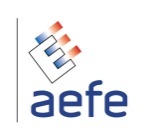 PRFAnnée scolaire 2013-2014RECAPITULATIF DES STAGESZone géographiqueAMSUD – Circ. de São PauloProjet de zoneIntituléPublicCorrespondantFormateurLieuDuréePériodePlaces max.Axe 3L'oral, objet d'enseignementCM2 - 6èmeToutes disciplines Gilles GUERRANDgilles.guerrand@frano.ed.crFlorence LEAL,IEN Ac. Part.Claire DOZ, EMCP2 zone LettresSan José03 jours26-28 mars 201420Axes 1 et 2Regards croisés sur l'évaluation : vers une mise en place d'outils pour une évaluation positiveEMFEEMCP2DirecteursProviseurs Adjoints sans formateurThierry GRECOproviseur@condamine.k12.ecFrédéric RAIMBAULTIA-IPR AEFEClaudie RICCI, IEN zonePlus mission d’inspection IA-IPRQuito02 jours13-14 mars 201420Axes 1 et 2Pédagogie du projet au service de l'acquisition des compétencesProfesseurs1er degré2nd degré et Profs-documentalistesAdric MASSOTaldric.massot@lfcali.edu.coAldric MASSOT,EMCP2 lettres  CaliYves DENMAT,EMFE CaracasCali03 jours09-11 avril 201420Axes 1 et 2Structurer et donner sens à la vie scolaire à l'Ecole du socle et au lycée1er degré2nd degréAutres personnelsMartine PARDOUXmpardoux@lfp.edu.coCarole BLASZCYK,IA-IPR EVS Ac.part.Laurent CASAÑAS Directeur Primaire BogotaPereira03 jours21 - 23 octobre 201320Axes 1 et  2Mutualisation et harmonisation des pratiques d'intégration des élèves à besoins spécifiques1er degré2nd degréThierry GRECOproviseur@condamine.k12.ecThierry GRECOProviseur QuitoMyriam GRAFTOIEN AEFEQuito03 jours12 – 14 mai 201420Axe 1Certification C2I2EPublic désigné inter degrésJean-Jacques GOINEAUgoineau.jean-jacques@lfbogota.comJean-Jacques GOINEAUCOTIC BogotaJean-Michel JACQUEMONT, EMFE BogotaBogotá02 jours10-11 octobre 201320Axe 3Formation à l’éducation à l’image1er degré2nd degréChristelle SJOLLEMAscil2010@gmail.comMarie BONNARDCLEMIAssomption03 jours27 – 29 novembre201320Axes 1,  2 et 3Cohérence et lisibilité du parcours linguistique primaire/collège en langue françaiseCycle 3professeurs Lettres collègeMichel BOURBAOCPAIENcpaiensaopaulo@gmail.comMichel BOURBAOCPAIENFabienne CUIZINAUDProf.lettres RioSao Paulo03 jours18-21 février 201420Axe 4 Enseigner les sciences ; de l’école à l’EISTProfesseurssciences collègeEnseignants cycle 3 Sébastien STEINERssteiner@fg-sp.com.brSébastien STEINER, EMCP2 zone SPC,Amaël KERVARREC, EMCP2 zone SVT,Michel BOURBAOCPAIENCali03 jours09 – 11 décembre 201330Axe 3Le parcours de réussite de l’élève en langue étrangère à l’école du socleProfesseurs de langues, collège et cycle 3Sandrine LAUBIONsandrimar33@gmail.comSandrine LAUBIONEMCP2 pays languesFatiha INZAEMFE QuitoQuito03 jours02-04 avril 201420Projet de zoneIntituléPublicCorrespondantFormateurLieuDuréePériodePlaces max.Axe 4Les sciences à l'école : des enseignements par projets1er degréChristophe MÊLONdir.primaire@colegiofrancia.edu.veMuriel DAGENSFormateur Ac. Part.Christophe MÊLONDirecteur CaracasChristophe CUIN, EMCP2 pays SPCBogotá04 jours03-06 décembre 201320Axe 3Education musicale et pratique du chant à l'école1er degréGuy RIFFIEUXguyriffieux@yahoo.frFlorence LALANNEIEN Ac. Part.Cali03 jours04-06 juin 201420Axe 3L'oral objet d'enseignement en CP-CE1CP-CE1Fatiha INZAfatiha-inza@club.internet.frFatiha INZAEMFE QuitoQuito04 jours26-29 novembre 201320Axe 1La maternelle, socle du socleEnseignants de maternelle, référents en langue française ou en L1Michel BOURBAOcpaiensaopaulo@gmail.comClaudie RICCIIEN zoneQuito04 jours19-22 mai 201420Axe 3Agir et s'exprimer avec son corps en maternelleEnseignants de maternelle, référents en langue française ou en L1Jean-Pierre AGATIdirecteurmaternelle@lfbogota.comFrédéric SOLBESCons. Péda. Ac. Part.Bogotá04 jours05-08 novembre 201320Axe 3Rôle et posture éducatifs et linguistiques des ASEMBinôme ASEM et enseignants de maternelleAnne PIAZZAapiazza@lfp.edu.coAnne PIAZZADirectrice PereiraGéraldine LANDRINPE QuitoPereira03 jours02-04 avril 201420Projet de zoneIntituléIntituléPublicCorrespondantFormateurLieuDuréePériodePlaces max.Axe 1Aide à l'entrée dans le métier des professeurs débutants en SecondaireAide à l'entrée dans le métier des professeurs débutants en Secondaire2nd degré récemment recrutéstoutes disciplinesThierry GRECOproviseur@condamine.k12.ecChristophe CUINEMCP2 SPC paysAldric MASSOT, EMCP2 Cali lettresThierry GRECOProviseur QuitoBogotá03 jours13-15 novembre 201320Axe 2Le professeur principal et son rôle dans l’accompagnement à l’orientationLe professeur principal et son rôle dans l’accompagnement à l’orientationProfesseurs principaux de la 5ème à la Talepublic désignéNadine MONSANSONmonsanson.cororesamsud@gmail.comNadine MONSANSONCORORES zoneQuito02 jours15-16 octobre 201320Axe 2Formation des PRIOFormation des PRIOPRIO calendrier NordNadine MONSANSONmonsanson.cororesamsud@gmail.comNadine MONSANSONCORORES zoneQuito02 jours17-18 octobre 201320Axe 3Etude de la langue française du collège au lycéeEtude de la langue française du collège au lycéeProfesseurs français lettres collège-lycéeClaire DOZdoz.claire@lfbogota.comFormatrice Ac. Part. et Claire DOZ EMCP2 lettres zonePereira03 jours04-06décembre 201320Axe 3Lecture analytique du collège au lycéeLecture analytique du collège au lycéeProfesseurs français lettres collège-lycéeAldric MASSOTaldric.massot@lfcali.edu.coJean-Pierre HOCQUELETIA-IPR LETTRES Académie partenaireCali03 jours02-04 avril 201420Axe 1L’histoire – géographie à l’ère du numériqueL’histoire – géographie à l’ère du numériqueProfesseurs d’histoire et géographieJean-Jacques GOINEAUgoineau.jean-jacques@lfbogota.comJean-Jacques GOINEAUProfesseur HG BogotaBogota03 jours28 – 30 mai 201420Axe 3Approche didactique des notions du programme du cycle terminal en langues vivantesApproche didactique des notions du programme du cycle terminal en langues vivantesProfesseurs de langues du cycle terminalChantal BEAUJEANbeaujean.chantal@lfbogota.comIA – IPR  langues espagnol Académie partenaireChantal BEAUJEANEMCP2 langues anglais zoneBogota03 jours 19-21 février 201420Axe 1Développer les pratiques innovantes en philosophie en Terminale et avant la terminaleDévelopper les pratiques innovantes en philosophie en Terminale et avant la terminaleProfesseurs philosophieAnne-Hélène LOUAZELahlouazel@lfp-sp.com.brJean-Michel LESPADEIA-IPR philosophie académie partenairePlus mission d’inspectionSao Paulo03 jours10-12 mars 201420Axe 4Maths l'algorithmiqueMaths l'algorithmiqueProfesseurs mathématiques lycéeDaniel MONTALDaniel MONTALEMCP 2 math. MexiquePanamá3,54 – 7Février 201415Axe 3Axe 3Stratégies didactiques au service des groupes de compétencesProfesseurs de lV second degréSandrine LAUBIONsandemar33@gmail.comAlain ROSSIGNOL IA-IPR AEFESandrine LAUBIONEMCP2 pays languesSao Paulo03 jours11-13 novembre 201320Tous axesTous axesRegroupement des EEMCP2Conseillers pédagogiques du second degréFrançoise VALIEREproviseur@lfbogota.comFréderic RAIMBAULTIA-IPR lettres AEFEBéatrice QUELETIA-IPR maths AEFEBogota02 jours03-04 octobre 201320Projet de zoneIntituléPublicCorrespondantFormateurLieuDuréePériodePlaces max.Regroupement de directeurs et EMFEDirecteurs et EMFEClaudie RICCIiensaopaulo@gmail.comClaudie RICCI,IEN zoneQuito03 jours06-08 novembre 201320Axes 1 et  2Psychologues scolaires et personnels chargés de prévention : mutualisation et harmonisation des rôles et des pratiquesPsychologues scolairesChargés de préventionFrançoise VALIEREproviseur@lfbogota.comNadine THEILLAUMASFormatrice Ac.Part.Bogotá03 jours18-20 septembre 201330 interrégional AMSUCA, AMCECAAxe 3Journée d’information sur les sections internationalesPersonnels de direction et coordonnateurs de langueRené-Paul SANCHEZproviseur@lfcali.edu.coFrédéric RAIMBAULTIA-IPR lettres AEFECali1 jour11 octobre 201320Séminaire PRFProviseurs et directeursFrançoise VALIEREproviseur@lfbogota.comFrédéric RAIMBAULTIA-IPR lettres AEFERéférent zoneCali3 jours8-9-10 octobre 2013